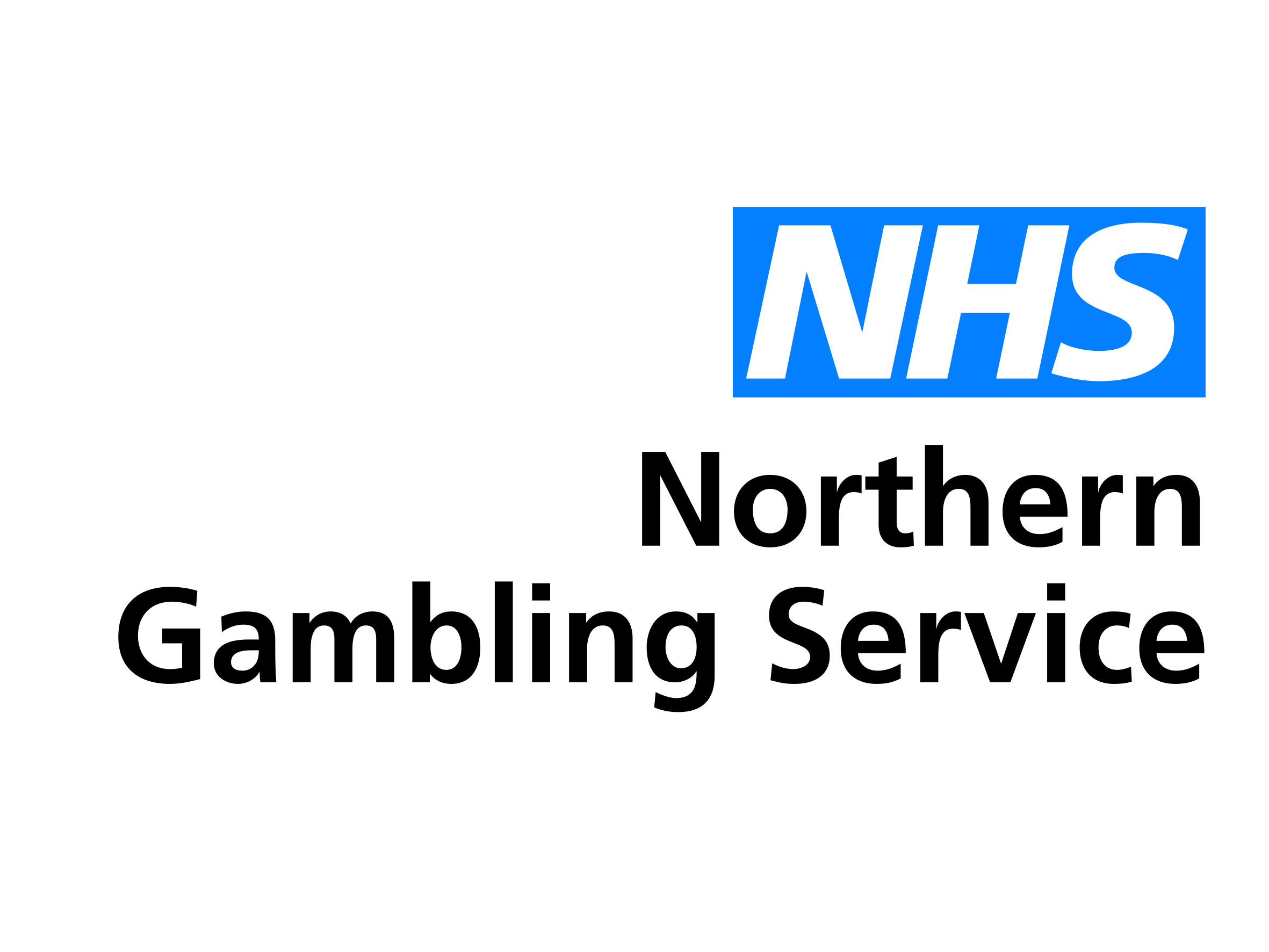 NHS Northern Gambling ServiceHard copy materials ordering formA4 poster A5 leaflet Return to: Northern Gambling Service, Leeds and York Partnership NHS Foundation Trust at:	referral.ngs@nhs.net Any issues please contact LYPFT’s Communications Team on 0113 855 5989 or email communications.lypft@nhs.net Product Quantity requiredContact nameContact number for delivery driver Organisation nameDelivery / receiving addressProduct Quantity required Contact nameContact number for delivery driver Organisation nameDelivery / receiving address